Братская могила №274 с. Троицкое ул. Калинина 203а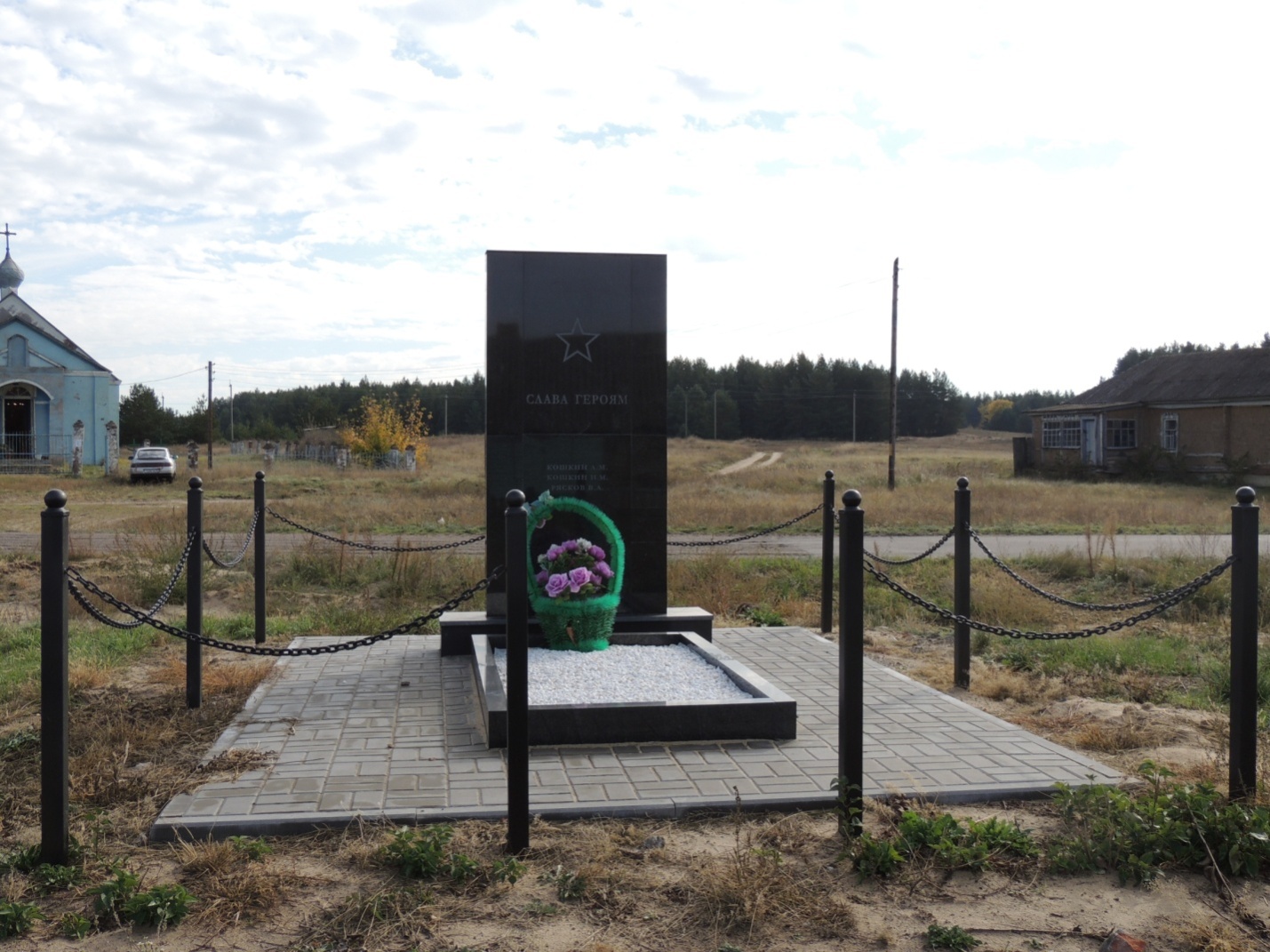 Захоронены бойцы за советскую властьКадастровый номерПостановка на кадастровый учетКоординаты расположения воинских захороненийКошкин А. М.Кошкин И. М.Рясков В. А.36:17:3000009:16831.03.2015г.51.252200741.4774785